Soutenir l’association loi 1901Cœurs d’EHS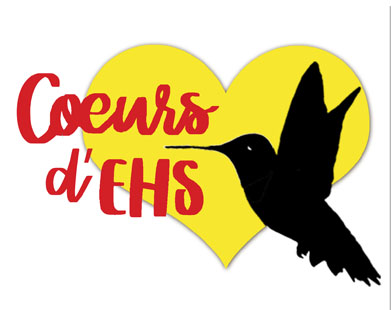 « Association d’Êtres Humains Sensibles et Solidaires pour une entraide collaborative », ensemble nous avons décidé d’œuvrer pour :venir en aide aux électrosensibles les plus en difficulté,améliorer notre santé à tous et celle des générations futures,faire (re)connaître l’Électro Hyper Sensibilité.Nous sollicitons votre soutien notamment pour financer la recherche et le développement de solutions de protections au bénéfice des électro-hypersensibles les plus atteints.De quelles manières nous soutenir ?Adhérer : Faire un don :Apporter activement vos idées et vos compétences !
               €

Prix libre à partir de 5 €
Paiement par chèque à l’ordre de « Cœurs d’EHS », à adresser au 10, La Réveillère – 85150 Martinet. Le paiement par CB avec édition d’une facture est possible en adhérant en ligne sur www.coeursdehs.fr !Votre profil d’adhérent   (* champs obligatoires)Prénom et Nom ou Personne morale* :Adresse complète* :Adresse mail* :	Et/ou  N° de téléphone :Sinon, mail ou téléphone d’une personne pouvant vous joindre : Pour plus de facilité et dans la mesure du possible nous communiquerons avec vous par mail. Nous devons notamment pouvoir vous joindre pour vous permettre de voter aux AG par correspondance.Afin de nous permettre de mieux vous connaître, vous pouvez, si vous le souhaitez, nous préciser les contraintes liées à votre état de santé actuel et les difficultés que vous traversez au dos de cette page (ces informations resteront strictement confidentielles) :